第7单元过关检测卷一、找规律填一填。(1～4题每空1分，5题每空2分，共32分)1．8、10、12、(　　)、(　　)、18、(　　)。2．87、80、73、(　　)、59、(　　)、45、(　　)。3．11、22、33、(　　)、(　　)、(　　)。4．20、30、(　　)、(　　)、60、(　　)。5．(1)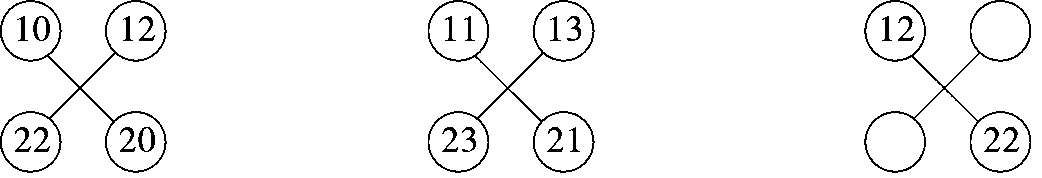 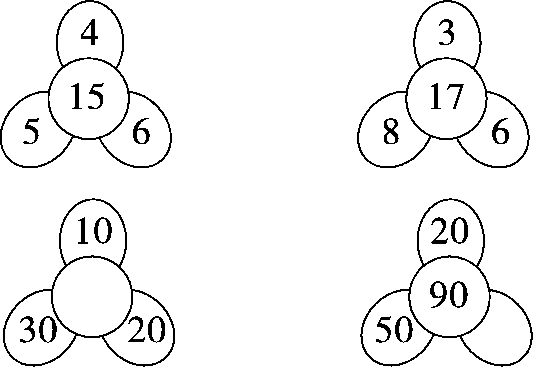 (2)(3)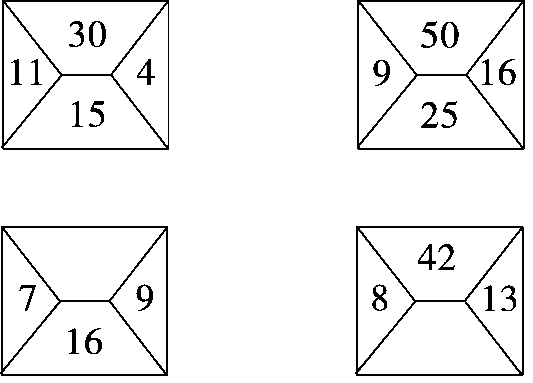 (4)根据百数表的顺序，填写空格里的数。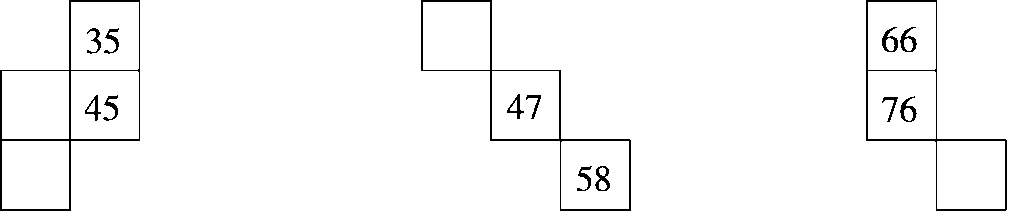 二、按规律接着画一画、填一填。(每题3分，共15分)1. 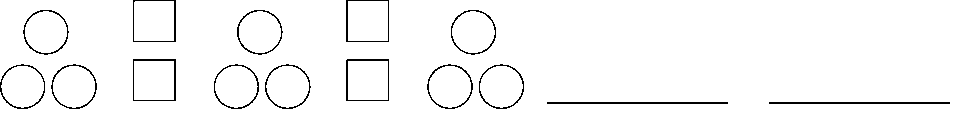 2. 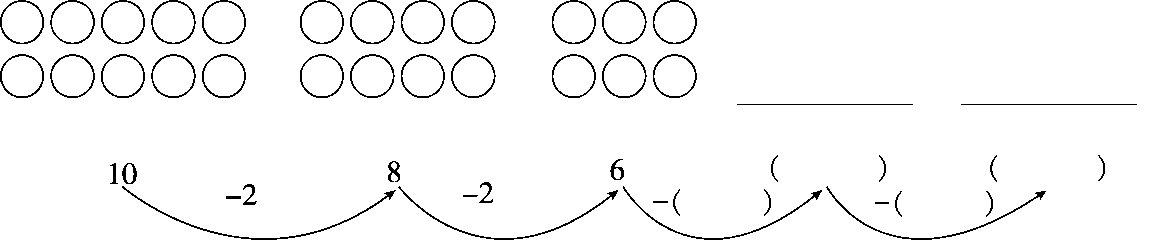 3.  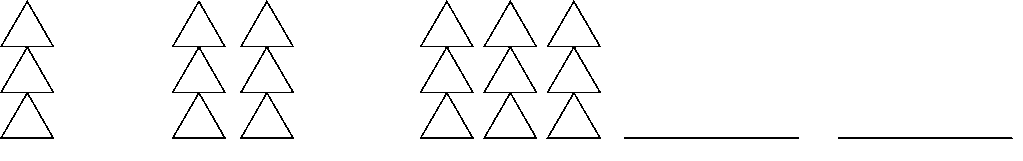 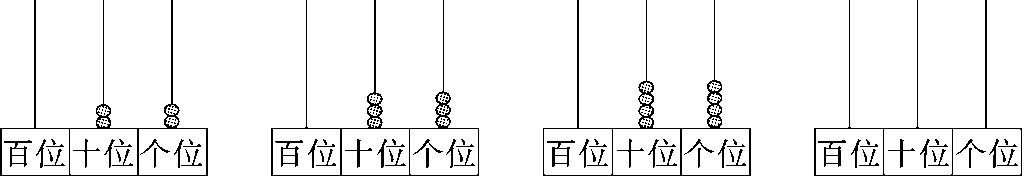 4.5．蝴蝶会飞到哪些地方？请你用线画出来。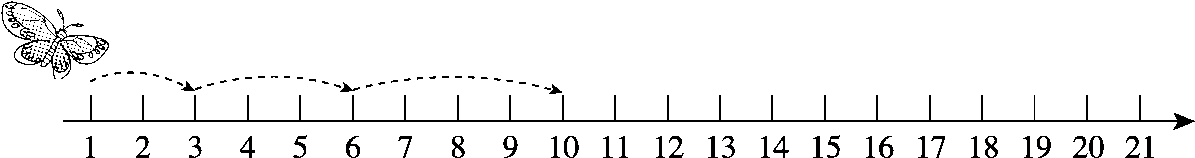 三、找规律圈出右边合适的图形。(每题2分，共6分)1．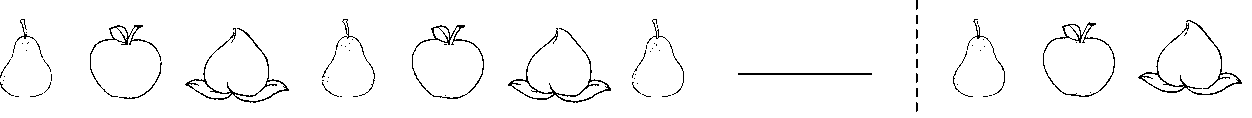 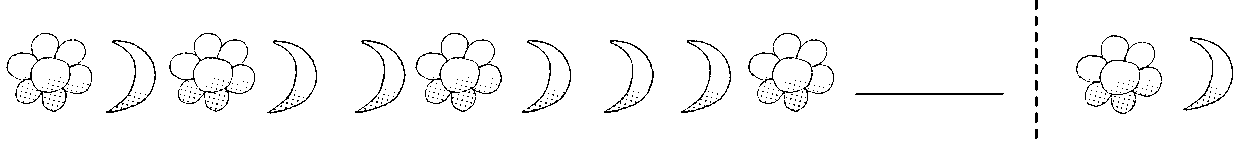 2.3.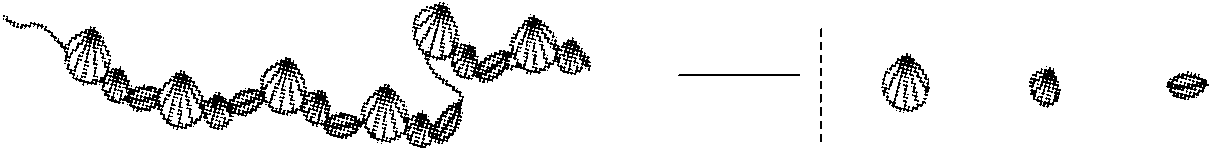 四、火眼金睛。(划掉不符合规律的图形，换上正确的)(每题3分，共9分)1.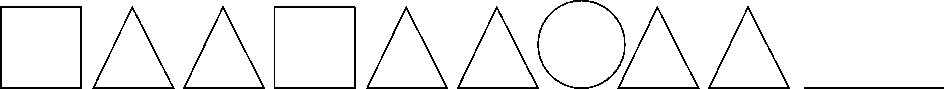 2.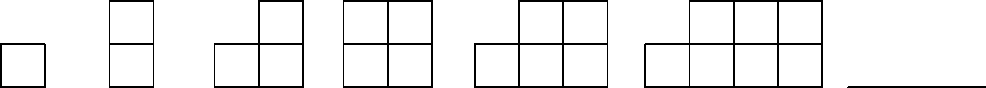 3.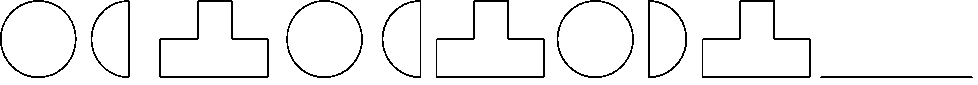 五、哪一行与其他三行不同？请找出来，在(　)里画“√”。(每题3分，共6分)1.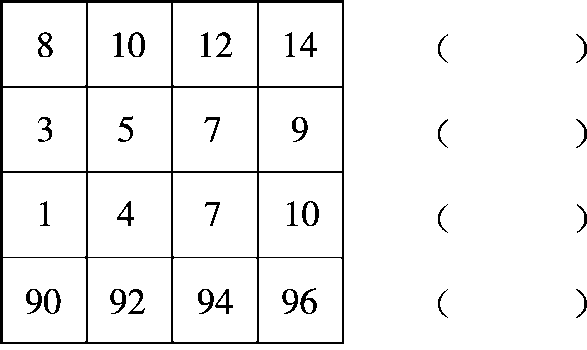 2.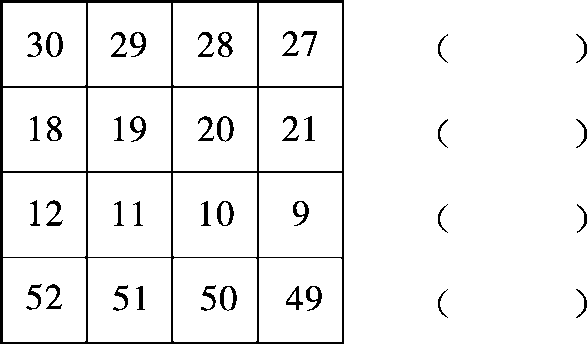 六、下面各题中都有一个数不符合规律，把它圈起来，并改正在横线上。(每题2分，共8分)1．25　　30　　35　　38　　45　　50　　________2．66　　55　　50　　33　　22　　________3．18　　28　　29　　48　　58　　________4．50　　52　　54　　56　　60　　________七、解决问题。(每题6分，共24分)1. 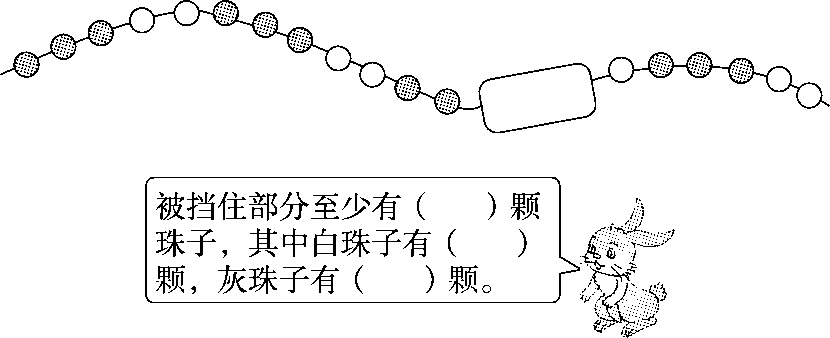 2．下面的方格中每行、每列都有“爱读书”这三个字，并且每行、每列的字都不一样，请把方格补充完整。3.鸡妈妈们带小鸡们去参加晚会。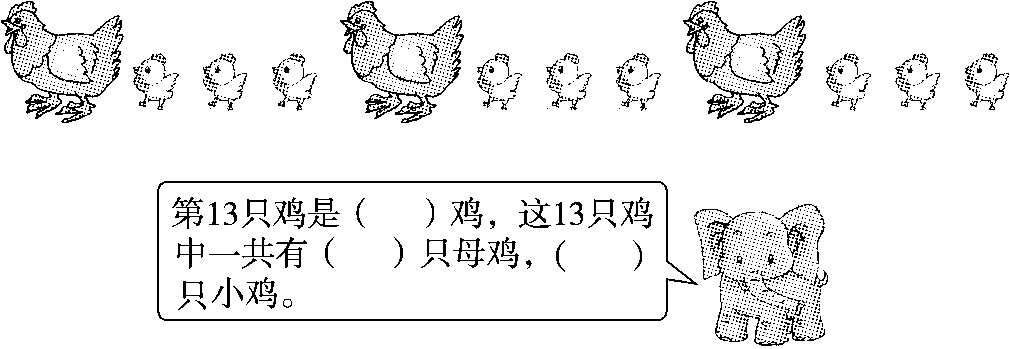 4．小丽穿的花环不小心掉了4朵花。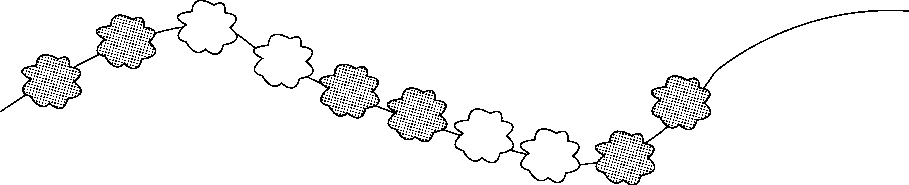 她掉了(　　)朵，(　　)朵。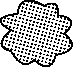 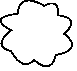 答案一、1.14　16　202．66　52　383．44　55　664．40　50　705．(1)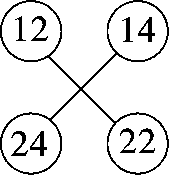 (2)　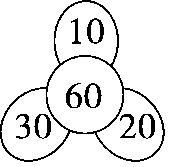 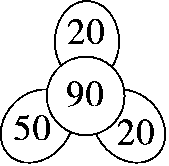 (3)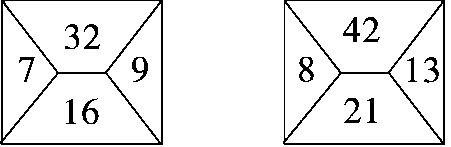 (4)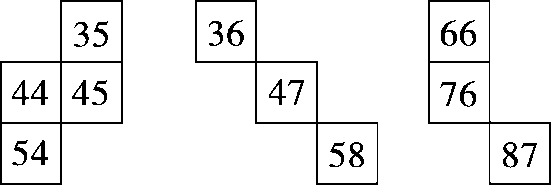 二、略三、1.　2.　3.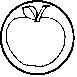 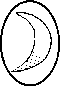 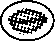 四、1.　2.　3.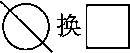 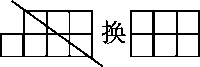 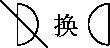 五、1.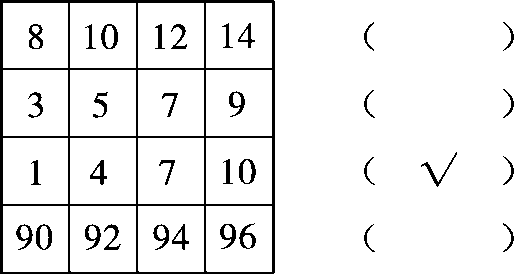 2.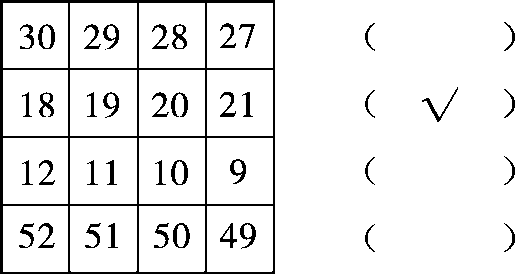 六、1. 　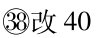 2. 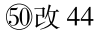 3. 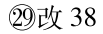 4. 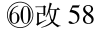 七、1.2　1　12. 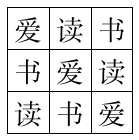 　(填法不唯一)3．母　4　94．2　2爱爱爱